о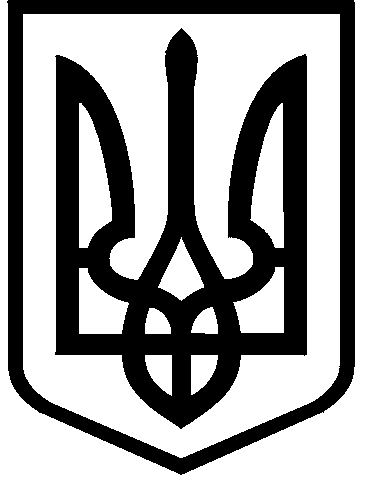 КИЇВСЬКА МІСЬКА РАДАІХ СКЛИКАННЯПОСТІЙНА КОМІСІЯ З ПИТАНЬ ОСВІТИ І НАУКИ,СІМ'Ї, МОЛОДІ ТА СПОРТУ01044,  м. Київ, вул. Хрещатик, 36                                                                                      т./ф. 202-70-58                                                                         Проєкт                                                                                         12.10.2021 о 13-00                                                                                                      10-й поверх, кім. 1017ПОРЯДОК ДЕННИЙ          спільного засідання з постійною комісією Київської       з питань цифрової трансформації та адміністративних послуг1.  Про Положення про відбір представників інститутів громадянського суспільства, громадських об’єднань керівників закладів освіти, професійних об’єднань педагогічних працівників, районної (міської) профспілкової організації  та інших громадських формувань, а також експертів, фахівців у сфері загальної  освіти шляхом вікритого публічного рейтингового електронного голосування з ідентифікацією особи (доп. Департамент освіти і науки, Департамент інформаційно-комунікаційних технологій).2. Про здійснення емісії (випуску) електронних квитків учня закладу загальної середньої освіти на базі електронної пластикової картки (транспортної картки) автоматизованої системи обліку оплати проїзду в міському пасажирському транспорті загального користування міста Києва (доп. Департамент освіти і науки, Департамент інформаційно-комунікаційних технологій).3. Про забезпечення виконання заходів з цифровізації освітнього процесу у 2022 році (доп. Департамент освіти і науки, Департамент інформаційно-комунікаційних технологій).4. Різне.Голова комісії                                                                       Вадим ВАСИЛЬЧУК